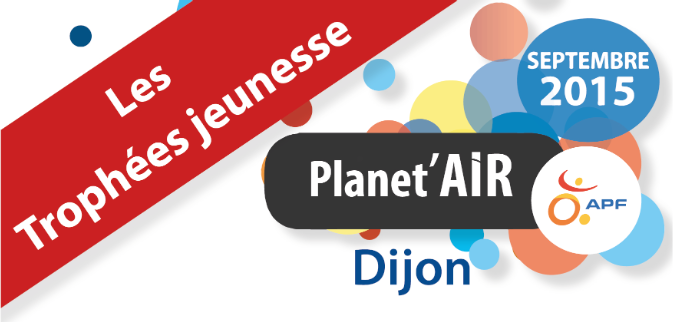 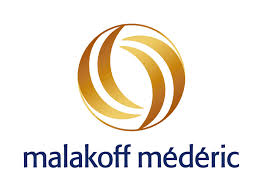 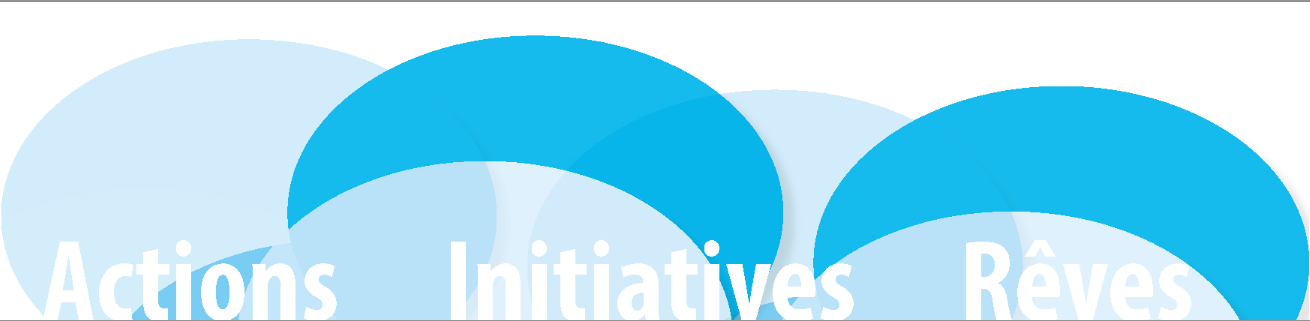 Nom du projet Structure APFPersonnes concernées directementpar le projetPrincipaux partenairesContexte dans lequel le  projet a vu le jourObjectifs et Description duprojet/action…(20 lignes max)Moyens et BudgetCompléments Contactsnom(s)téléphone mail Tous les porteurs de projet seront contactés et les lauréats informés avant le 7 septembre 2015Pour toutes questions : cn.jeunesse@apf.asso.frou Noëlle Pirony – 01 40 78 27 65noelle.pirony@apf.asso.fr 